Детский сад принял участие в городском конкурсе – выставке на лучший макет«История роңдения озера Кашкадан». Экспозиция выполнена педагогами детского сада. Экспозиция выполнена из: бумаги, картона, пластика, пенопласт, мох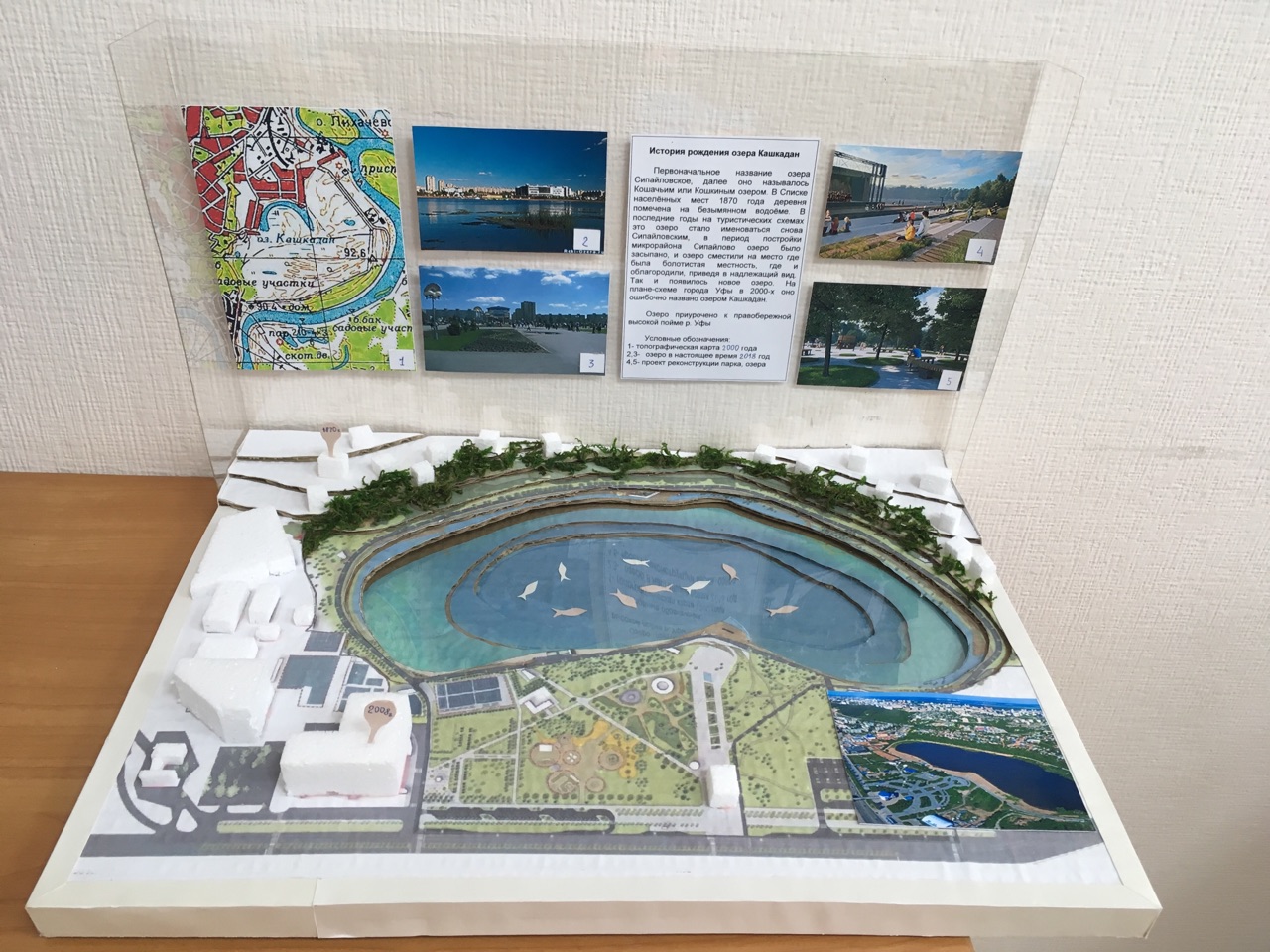 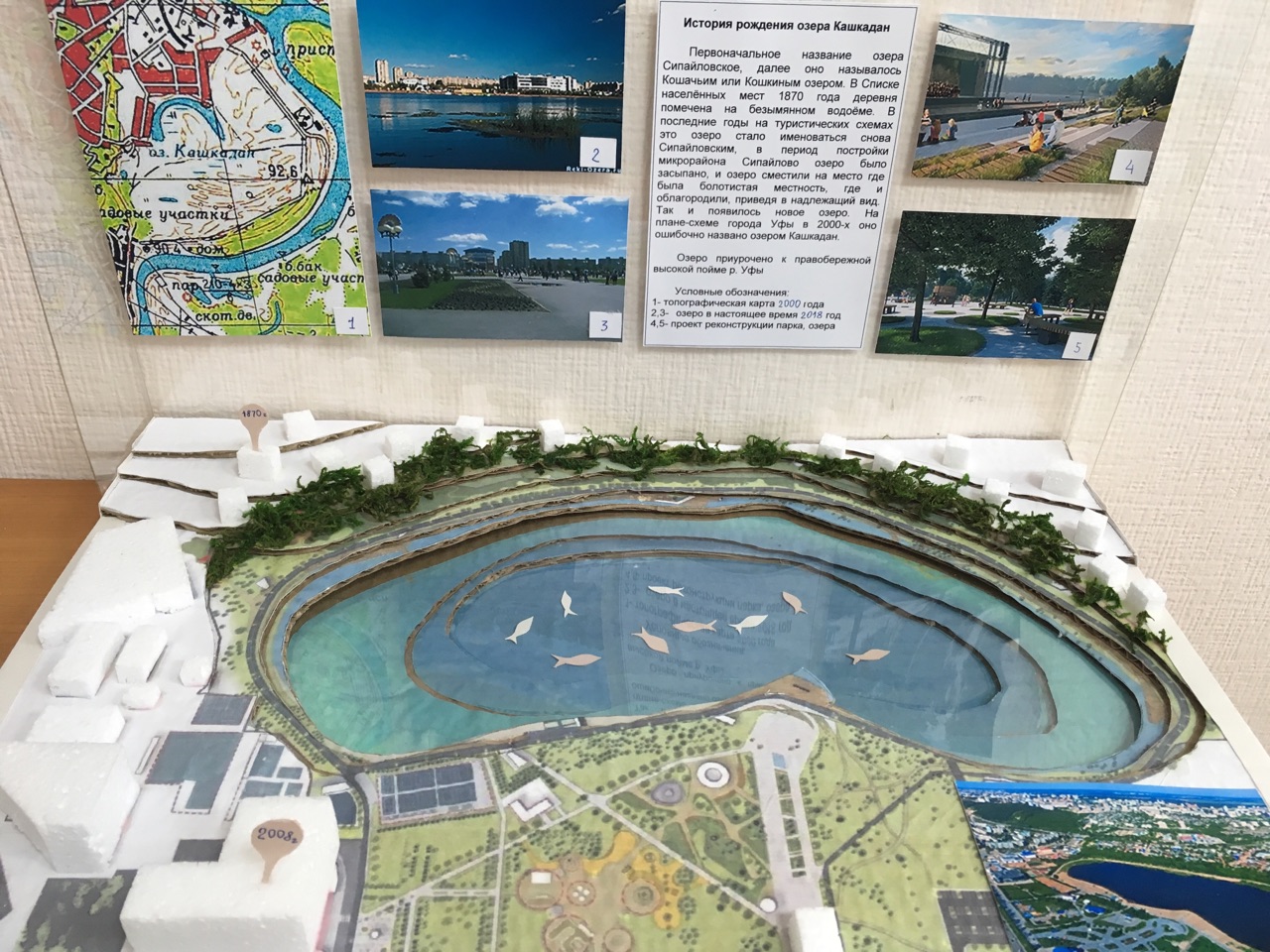 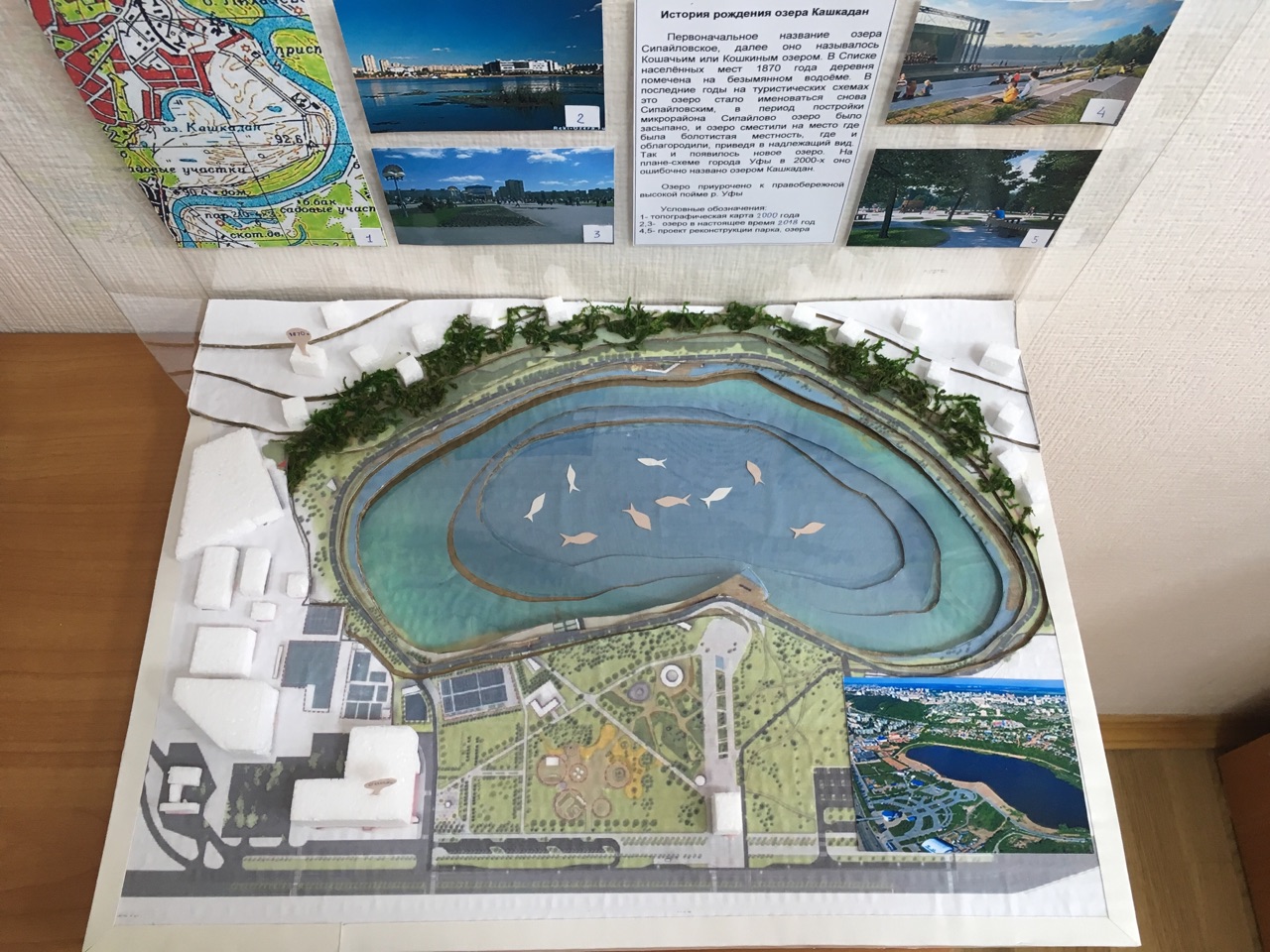 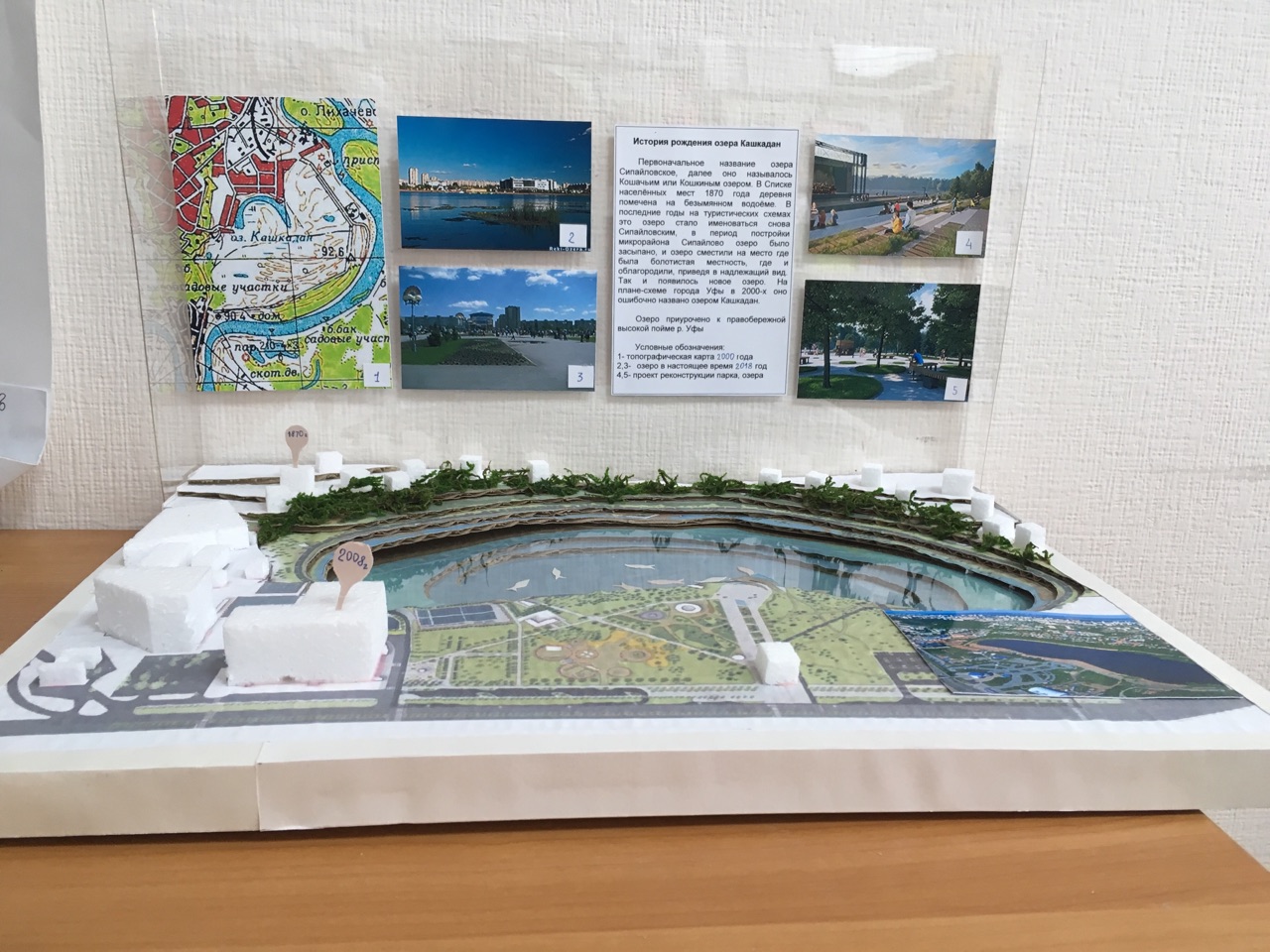 